     department of community development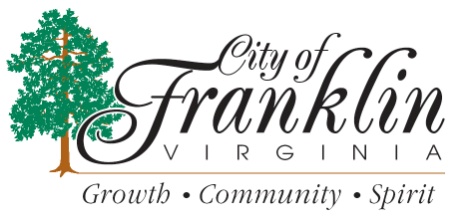          ZONING CLEARANCE APPLICATIONAPPLICATION NUMBER: ___________________  FEE: ___$25.00____ 							DATE: _______________________APPLICANT NAME:    _________________________________________________________________________________CITY OF FRANKLIN:           ADDRESS: ____________________________________________________________________________________________PHONE (HOME): _____________________________ (BUSINESS):______________________________________________EMAIL ADDRESS: _____________________________________________________________________________________PROPERTY ADDRESS:   __________________________________________________ ZONED: ______________________CURRENT/PRIOR USE:    ________________________________________________________________________________OWNER (If other than applicant): _________________________________________________PHONE: __________________OWNER ADDRESS:   ____________________________________________________________________________________NEW BUSINESS NAME IF APPLICABLE: __________________________________________________________________DESCRIBE PROPOSED USE: (also attach narrative) ____________________________________________________________HEALTH DEPARTMENT APPROVAL NEEDED: YES:         NO SITE PLAN REQUIRED:  YES:        NO:                                               FLOOR PLAN LAYOUT: YES:        NO: IS PROPERTY LOCATED IN THE SPECIAL FLOOD HAZARD AREA? (100 year flood plain) YES:         NO:  THE APPLICANT/OWNER IS RESPONSIBLE FOR OBTAINING ALL APPLICABLE STATE AND/OR FEDERAL PERMITS REGULATING THE USE OF THE PROPERTY. IT IS UNDERSTOOD THAT NO CHANGE IN USE SHALL BE MADE WITHOUT THE APPROVAL OF THE ZONING ADMINISTRATOR.SIGNED: _____________________________________________________________DATE____________________________                                                               APPLICANT-----------------------------------------------------------------------------------------------------------------------------------------------------------OFFICE USE ONLYAPPROVED:        CONDITIONAL APPROVAL:         DENIED:         REASON FOR DENIAL: _________________________________________________________________________________________________________________________________CONDITIONS: __________________________________________________________________________________________________________________________________________________________________________________________________SIGNED: _____________________________________________________________DATE:_____________________________                                                  ZONING OFFICER